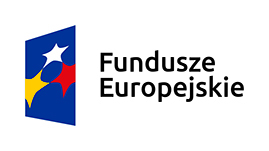 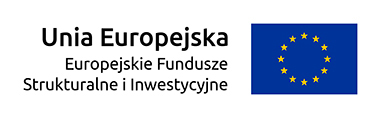 Załącznik nr 7 do SWZwzórWykonawca:  ..…………………………………………………………………………....….…(pełna nazwa/firma, adres, w zależności od podmiotu: NIP/PESEL, KRS/CEiDG)reprezentowany przez: ……………………………………………………………………………...……(imię, nazwisko, stanowisko/podstawa do reprezentacji)Oświadczenie Wykonawcy składane w zakresie art. 108 ust. 1 pkt. 5 ustawy Pzp), dotyczące:przynależności lub braku przynależności do grupy kapitałowejNa potrzeby postępowania o udzielenie zamówienia publicznego, pn.: usługi transportu lotniczego, transportu kolejowego i usługi biur podróży związane z wyjazdami pracowników, doktorantów, studentów i gości UAM za granicęoświadczam/(-my), co następuje:nie przynależę1 do tej samej grupy kapitałowej, w rozumieniu ustawy z dnia 16 lutego 2007 r. o ochronie konkurencji i konsumentów (Dz. U. z 2020 r. poz. 1076 i 1086), z innym Wykonawcą, który złożył odrębną ofertę, ofertę częściową w niniejszym postępowaniu.przynależę do tej samej grupy kapitałowej, w rozumieniu ustawy z dnia 16 lutego 2007 r. o ochronie konkurencji i konsumentów (Dz. U. z 2020 r. poz. 1076 i 1086), z innym Wykonawcą, który złożył odrębną ofertę, ofertę częściową w niniejszym postępowaniu:UwagaWykonawca może przedstawić dokumenty lub informacje potwierdzające przygotowanie oferty niezależnie od innego Wykonawcy należącego do tej samej grupy kapitałowej.Lp.Nazwa podmiotuAdres podmiotu12